	Приложение 4	к Порядку осуществления	муниципального земельного	контроля на территории	города Енакиево (пункт 4.7.)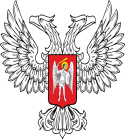 ДОНЕЦКАЯ   НАРОДНАЯ   РЕСПУБЛИКААДМИНИСТРАЦИЯ  ГОРОДА  ЕНАКИЕВОУПРАВЛЕНИЕ  ЖИЛИЩНО-КОММУНАЛЬНОГО  ХОЗЯЙСТВА. Енакиево, пл. Ленина 6, тел. (06252) 9-12-80. Факс (06252) 9-12-79 E-mail: egs_ugkh@mail.ruПРЕДПИСАНИЕОБ УСТРАНЕНИИ НАРУШЕНИЙ ЗЕМЕЛЬНОГО ЗАКОНОДАТЕЛЬСТВА«____»_______________20__г.	№________________________Выдано _____________________________________________________________(должность, Ф.И.О. представителя юридического лица____________________________________________________________________или Ф.И.О. физического лица)При проверке соблюдения требований земельного законодательства _____________________________________________________________________________(наименование владельца, пользователя, местонахождение земельного участка, адрес, категория земель)________________________________________________________________________________________________________________________________________________________________________________________________________________________________________________________________________________УСТАНОВЛЕНО:____________________________________________________________________       (указать выявленные нарушения, недостатки или другие обстоятельства, которые требуют принятия необходимых мер)________________________________________________________________________________________________________________________________________________________________________________________________________________________________________________________________________________________________________________________________________________________________________________________________________________________________________________________________________________________________________________________________________________________________        Продолжение приложения 4____________________________________________________________________________________________________________________________________________________________________________________________________________________________________________________________________________________________________________________________________________________________________________________________________________________________________________________________________________________________________________________________________________________________________________________________________________________________________________________________________________________________________________________________________________________________________________________________________________________________________________________________________________________________________________________Исходя из вышеизложенного и руководствуясь Порядком осуществления муниципального земельного контроля на территории города Енакиево, утвержденным_____________________, предписываю устранить выявленные нарушения и выполнить следующие мероприятия:____________________________________________________________________(указать мероприятия, которые необходимо осуществить, и сроки их выполнения)________________________________________________________________________________________________________________________________________________________________________________________________________________________________________________________________________________________________________________________________________________________________________________________________________________________Данное предписание подлежит обязательному исполнению. В случае невыполнения предписания к Вам будут применены меры в соответствии с Порядке осуществления муниципального земельного контроля на территории города Енакиево и действующим законодательством.Предписание выдал: __________________________________________________(должность, Ф.И.О. лица, выдавшего предписание)________________________________________________________________________________________________________________________________________«____»_______________20__г.				_______________________										(подпись)Предписание получил_________________________________________________(должность, Ф.И.О. лица, получившего предписание)____________________________________________________________________«____»_______________20__г.				_______________________										(подпись)Начальник управления	 жилищно-коммунального хозяйства администрации			города Енакиево 	А.Н. Быковский